附件1报名事项说明和常见问题解答一、报名事项说明（一）报名流程。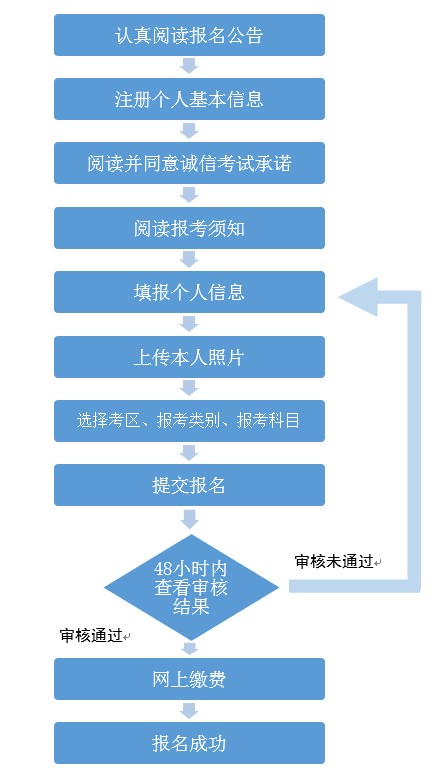 （二）浏览器选择。考生报名使用的电脑，浏览器需为IE10以上版本。如多人使用同一台电脑报名，为避免信息错误，一次只登录一个人的账号报名，报名结束关闭浏览器后再进行下一个人的报名。（三）注册。所有考生（含已参加过考试的考生）须进行注册后才能登录报名系统。注册不影响已获得的笔试和面试成绩。（四）姓名和身份证号。在报名系统上填写的姓名和身份证号必须与本人身份证上的姓名和身份证号一致，如不一致将造成不能参加考试和无法认定教师资格证。考生应仔细检查姓名是否有字母、标点符号、同音字、异体字（如：悦--悅，黄--黃，姬--姫，采--釆，畲--畬）等情况。（五）手机号码和电子邮箱。考生在报名系统填写的手机号码和电子邮箱，用于忘记密码时进行重置获得新密码、接收自治区招生考试院于必要时发布的重要信息等，在参加中小学教师资格考试期间，请考生慎重更换。（六）居住证。考生如非广西户籍及非广西在校生而要在广西报名的，须自行到公安部门办理广西壮族自治区居住证。居住证为卡片式，纸质的《流动人口临时居住证明》无效。无居住证的请在“有无居住证”选项选择“无”。 （七）在校生信息。未在高校就读的已毕业考生及成人教育、自学考试等非全日制在读的考生，“是否在校生”选项应选择“否”，如选择“是”可能会造成审核不通过。考生应按照已经取得的学历选择报考符合条件类别的教师资格考试。“学校名称 ”一栏应填写现在学校的全称。普通全日制考生请如实填写学习形式，填写“其他”可能会审核不通过。“最高学历层次”及“当前年级”应填写当前就读的学历层次和年级。（八）非在校生信息。“毕业学校名称 ”一栏可填写毕业时的学校名称，也可以填写现在学校的全称（建议填写现在学校的名称）。“最高学历层次”应填写已经取得学历证书的学历。（九）科目选择。1.音、体、美专业考生在报名时可选报单独编码的公共科目，即选报“综合素质（音体美专业）”（相应科目代码为201A、301A），“教育知识与能力（音体美专业）”（相应科目代码为202A、302A）。取得科目201A、202A合格的考生，面试仅限于参加小学类别音、体、美专业科目；取得科目301A、302A合格的考生，面试仅限于参加初中、高中、中职文化课类别音、体、美专业科目。考生已获得科目201、202、301、302的合格成绩，可相应替代科目201A、202A、301A、302A的合格成绩；但科目201A、202A、301A、302A的合格成绩不可替代科目201、202、301、302的合格成绩。2.广西初中、高中和中职文化课类别面试增设了“心理健康教育”“日语”“俄语”“特殊教育”4个科目。计划面试报考这些科目的考生，在笔试报名时选择相应的公共科目201、202或301、302即可，不需要报名《学科知识与教学能力》。（十）考区选择。此次笔试共设18个考区，分别为：南宁、南宁五合、南宁武鸣、柳州、桂林、桂林雁山、梧州、北海、防城港、钦州、贵港、玉林、百色、百色平果、贺州、河池、来宾和崇左。其中防城港、百色平果考区仅接受幼儿园、小学类别的报名。考生可任意选择一个考区（即考试地点所在地）报名，但报名缴费完成后不得更改考区。由于近年来报考人数增幅较大，如设区市市政府所在地的考点不能满足考生考试需求，我区将启用县级备用考点，随机安排部分考生到县级考点考试。（十一）审核结果。考生查看审核结果应选择“笔试报名信息”栏，状态为“待审核”为未进行审核，“待支付”为审核通过，“审核未通过”为未通过审核。笔试报名信息实行网上审核，不作现场审核。主要是将考生填报的个人有关信息与自治区大数据发展局的公共数据进行对比审核，一般会在考生提交报名信息后的48小时给出审核结果，审核单位不进行短信或其他方式的提醒。考生提交报名信息后，应及时登录报名系统查看审核结果。审核时限以考生最后一次提交报名信息起计算，如考生信息无修改请不要取消和反复报名。如超过48小时仍为“待审核”状态的，可联系笔试主管单位咨询。考生报名信息通过审核仅表示考生可以参加本次中小学教师资格考试，成绩合格并不代表着具备认定教师资格证，教师资格证认定的条件请考生自行查询了解。（十二）审核未通过须重新报名。未通过审核的考生可以在“笔试报名信息”栏查看审核意见。1.修正信息重新提交。考生如因填报信息有误造成审核不通过的，须在审核截止时间前修正信息，并重新选择考区、报考类别、考试科目，再次提交正确的报名信息。状态显示为“待审核”才表示成功重新提交了报名信息。超过审核截止时间仍未提交正确信息的将视为放弃报名，不再给予补报名。2.须在“广西中小学教师资格考试报名辅助材料上传平台”（https://jz.gxeea.cn:8083，以下简称“报名辅助平台”）上传佐证材料。考生的报名信息审核不通过，并对审核结果有疑问的（如填写信息无误，但审核意见与考生填写情况不符），考生须在报名辅助平台上传相关佐证材料。该平台非考试报名系统，考生上传佐证材料后，应及时关注平台材料的预审结果，如审核通过，须回到中小学教师资格考试报名系统重新提交报名信息。（十三）缴费。考试费在报名系统支付，不接受现场缴费。审核通过后即可进行缴费。审核通过但逾期不缴费的考生将视作自动放弃报名，不再给予补缴费。考生缴费前请先核对报考的信息是否有误，完成缴费后即报名成功，不能再修改考试科目和考区。考试收费按《广西壮族自治区物价局 财政厅关于改革职业资格考试收费标准管理方式的通知》（桂价费〔2016〕79号）及“广西招生考试院”网站公示的收费标准执行，收费标准为70元/科。报名成功的考生可在考试结束7日内向自治区招生考试院申领缴费收据，不领取收据不影响考生参加考试。二、常见问题解答。（一）登录时提示未注册。要求所有考生在每次笔试报名时均须重新注册。（二）注册时提示身份证号码已被注册。可能有两种情况：一是本次报名期间，考生已经在有些省份注册过了，此种情况考生可直接点击“广西”登录，如考生忘记密码，请使用手机号码等方式自助找回。二是身份证号被别人注册了。考生可能会因为个人信息泄露，或者在同一台电脑多名考生不是分开使用本人的账号进行注册报名，造成信息混乱。此种情况可联系笔试主管单位解决。（三）报名成功发现报名信息填写有误。报名信息中姓名、身份证号、照片为关键信息，如这3项信息有误请联系笔试主管单位核实情况后更正。其他信息为非关键信息，不予更正，也不影响后续的考试和认定教师资格证。（四）审核通过后无法缴费。无法缴费的情况可能是电脑浏览器和网速的原因。请考生更换电脑或浏览器，或避开网络繁忙时段进行缴费。如还不能解决请拨打首信易支付平台客服电话：010-82652963、010-82652961（9:00-17:30）,010-59321108（24小时）。（五）重复支付。重复支付的金额将在报考结束后约10个工作日原路退回。一般退回第二次支付的金额，请考生注意查收。（六）常见审核不通过的原因。1.照片审核不通过。考生应上传本人近6个月以内的免冠、正面、彩色、白底证件照，照片中显示考生头部和肩的上部，不允许戴帽子、头巾、发带、墨镜，面部尽量较少使用软件修饰。常见照片审核不通过的原因为：照片非白底（或者背景为白墙，但亮度不够，显示为灰色）、头部（包括头发）因剪裁比例不合适占画面比例过大或过小、面部不正（如俯拍、仰拍、侧脸）、图片修饰过多等。2.学历不符合。考生应具有符合报名条件规定的学历要求。常见学历不符合的原因为：只具备中职学历的考生报名除“中等职业学校实习指导教师资格”以外的教师类别；“学习形式”和“最高学历层次”选择“其他”；军校毕业、境外大学毕业、毕业后更改过姓名等在学信网无法直接查到学历信息。考生如为军校毕业、境外大学毕业、毕业后更改过姓名的，请在报名辅助平台（https://jz.gxeea.cn:8083）上传证明材料进行预审。3.年级不符合。年级不符合的主要原因有：“是否在校生”一栏选择“是”但未在任何学校就读或无学籍、考生不符合报名条件规定的年级、考生为非全日制普通高校在校生但“学习形式”一栏选择“普通全日制”、考生学校名称填写错误、考生为研究生或本科第二学位新入学未建立学籍、考生学籍信息有误等。研究生和本科第二学位在读考生，如具有广西户籍或居住证的，可按非在校生、以本科学历报考，对考试及认定教师资格证无影响；无广西户籍或居住证的考生，应准确填写就读高校的名称，“最高学历层次”应选择研究生或本科，并填写相应的年级。考生如为研究生或本科第二学位刚入校等未建立学籍、或修改了姓名等原因在学籍网查不到考生信息、学籍网信息与本人信息不符等情况，可在报名辅助平台（https://jz.gxeea.cn:8083）上传证明材料进行预审。4.户籍或居住证不在本地。非广西高校在校生要在广西报考教师资格考试的考生，应取得广西户籍或居住证，正在办理但未取得相应证件的不符合报名条件。因报名审核使用的相关数据可能存在更新不及时或错误等情况，考生如确已取得广西户籍或居住证，但审核未通过，请在报名辅助平台（https://jz.gxeea.cn:8083）上传本人证件照片进行预审。（七）非师范生报考问题。非师范生也可以报名参加中小学教师资格考试。《中华人民共和国教师法》第十五条规定，国家鼓励非师范高等学校毕业生到中小学或者职业学校任教。目前为止没有不允许非师范生报考中小学教师资格考试的政策规定。（八）复习资料问题。中小学教师资格考试不指定教材，各考试承办机构也不举办培训，考生可在报名网站下载各科目的《考试标准》和《考试大纲》等资料自行复习备考。（九）笔试成绩问题。笔试单科成绩有效期为2年，具体有效日期公布在成绩单上，考生可在报名网站自行查询。笔试成绩全国范围内有效。考生在多地、多次报名同一科目考试都会有成绩记录，相互之间不影响。考生在面试报名时，只要有相应的笔试合格成绩处在有效期内即可。    笔试合格成绩在有效期内，考生可以多次报名参加该类别可报考的任一个科目的面试，成绩合格可办理相应科目的教师资格证，不限于只能办理一个教师资格证。